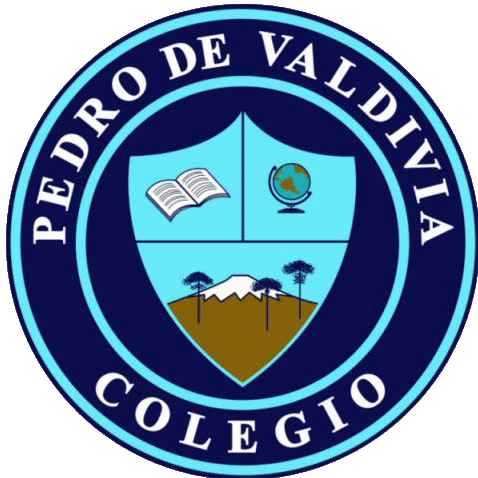 GUÍA Nº 4 DISEÑO Y ART NOUVEAUARTES VISUALESCONTENIDO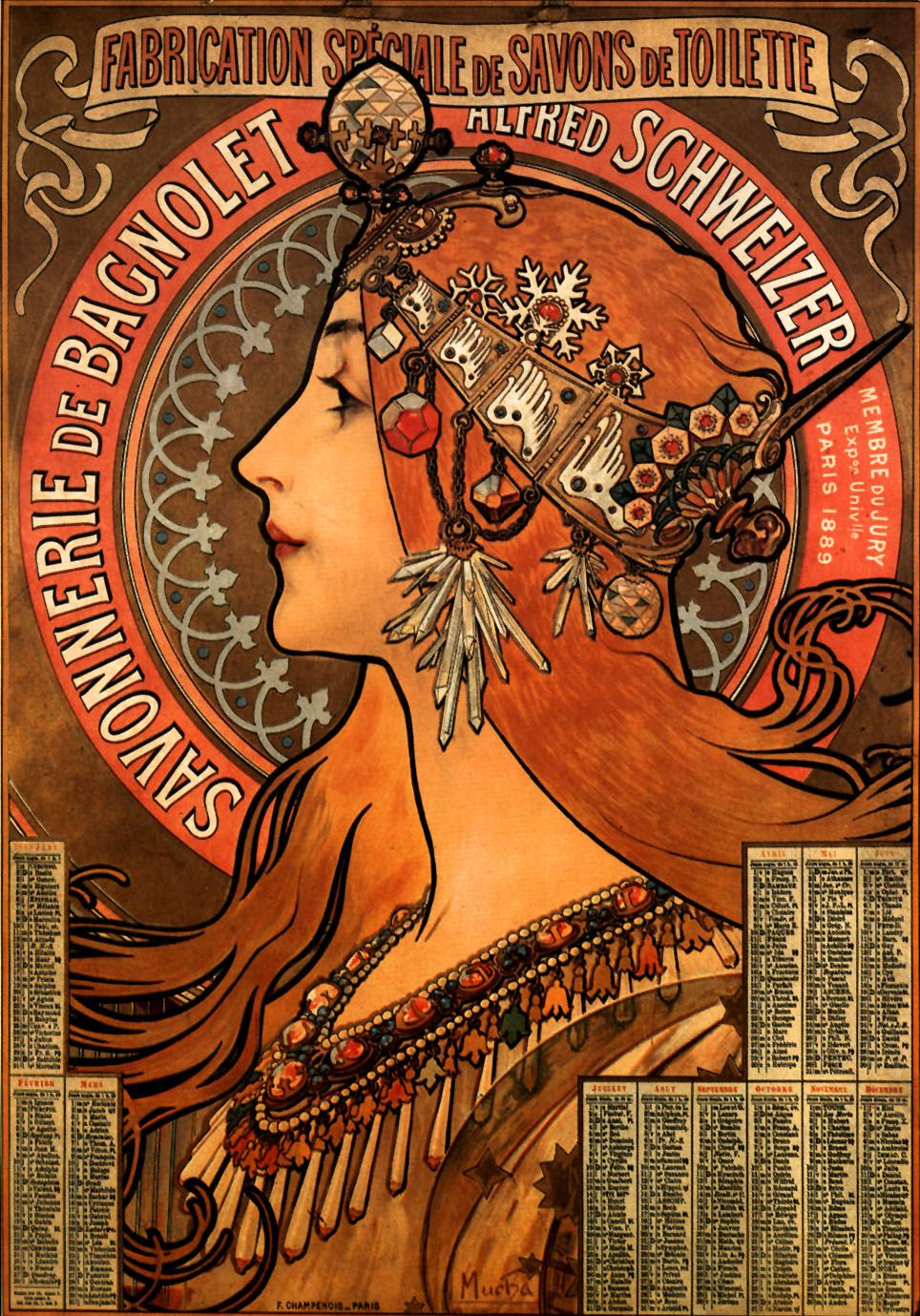 ARQUITECTURA ART NOUVEAU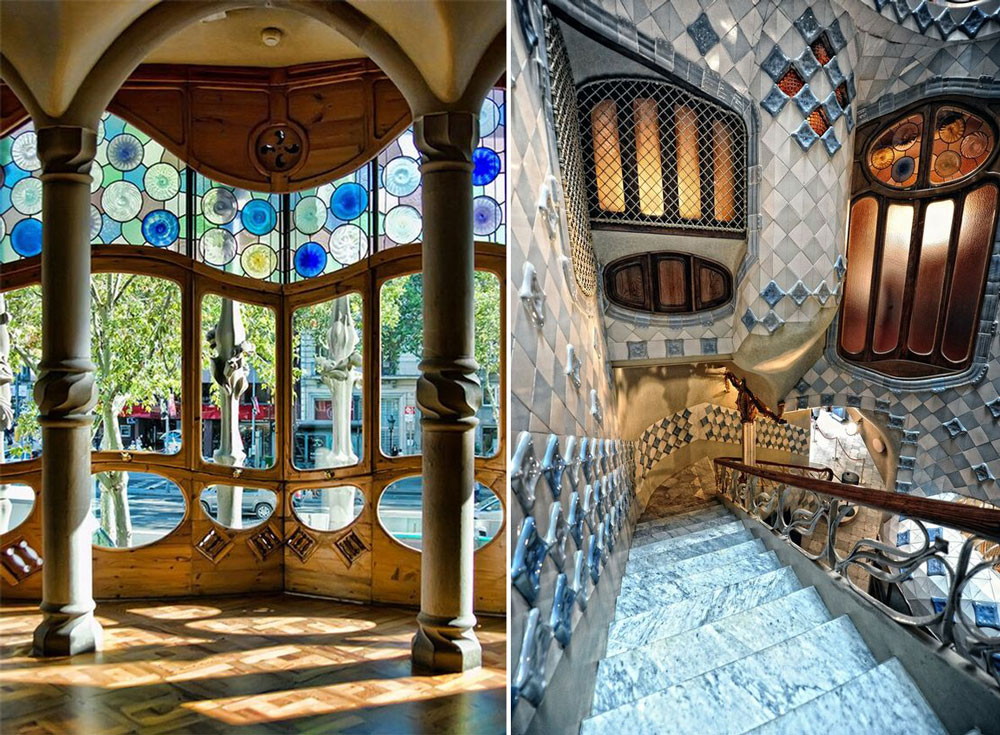 DISEÑO INDUSTRIAL ART NOUVEAU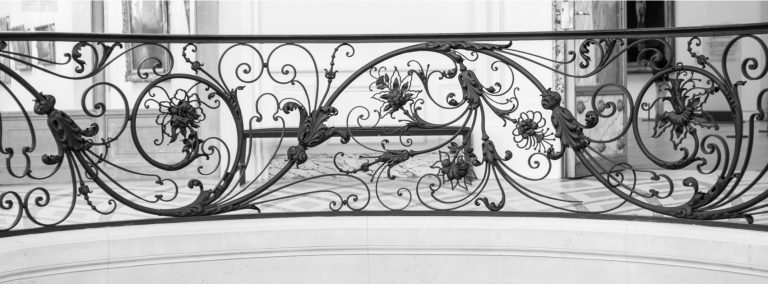 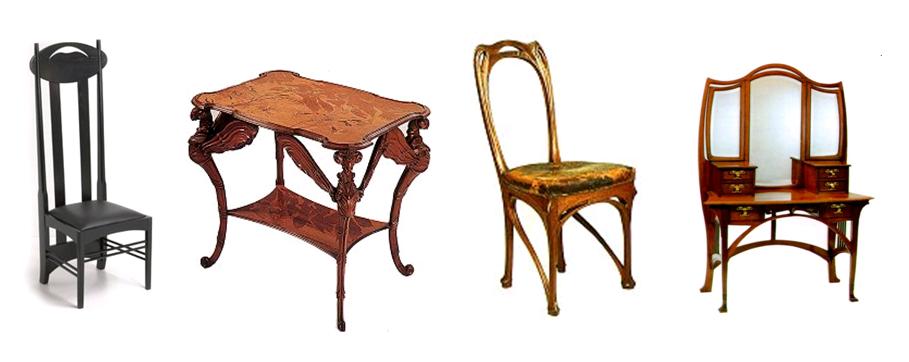 DISEÑO PUBLICITARIO ART NOUVEAU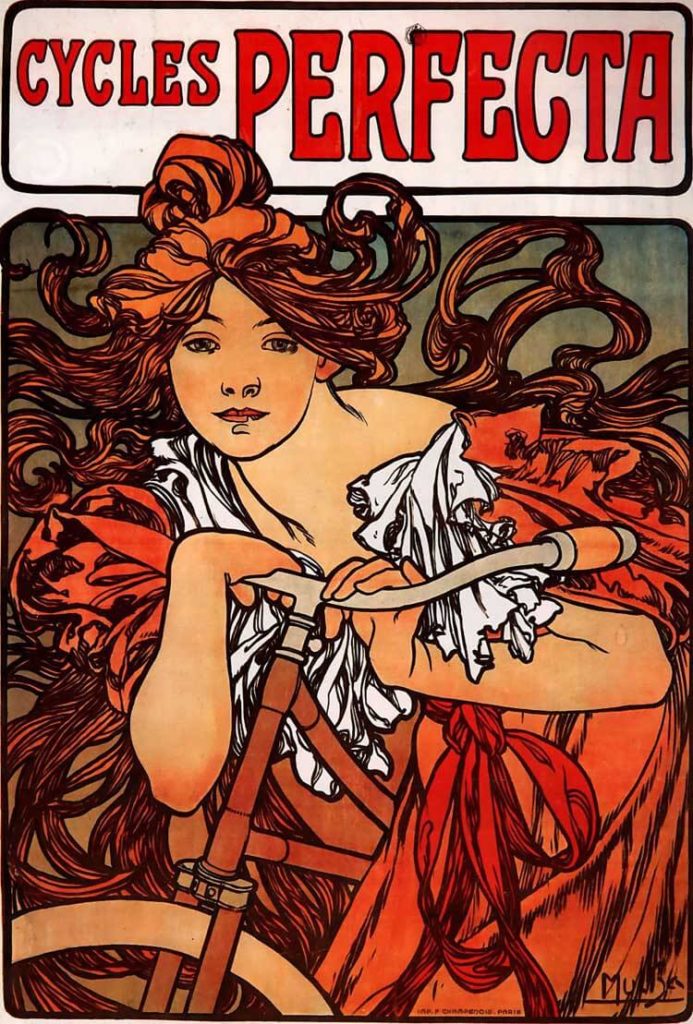 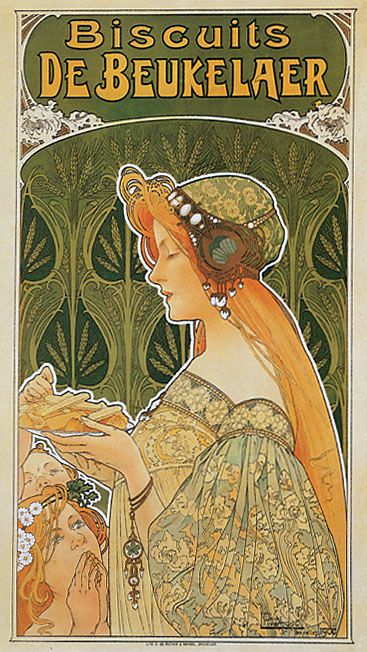 PINTURA ART NOUVEAU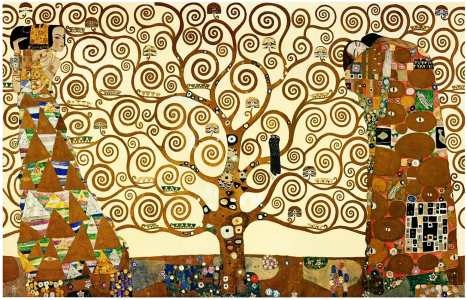 DETALLES DE LA OBRA “EL ÀRBOL DE LA VIDA”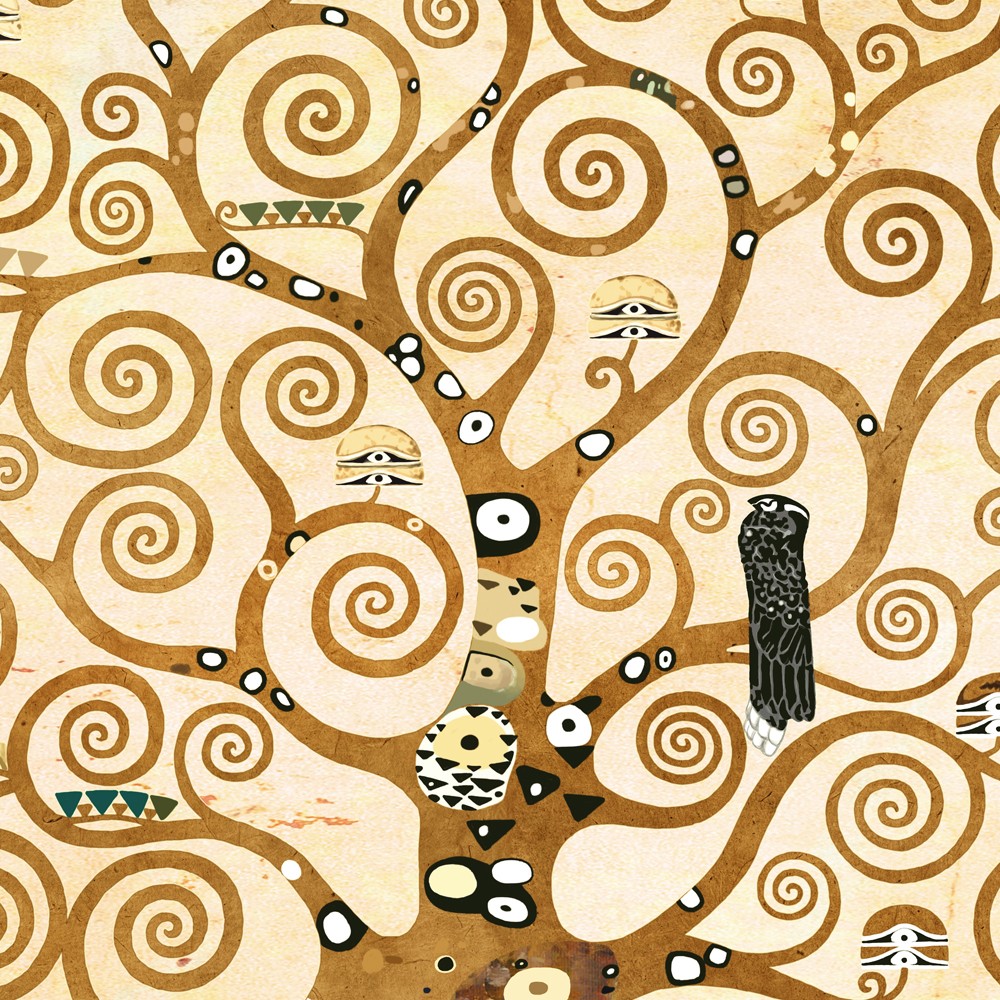 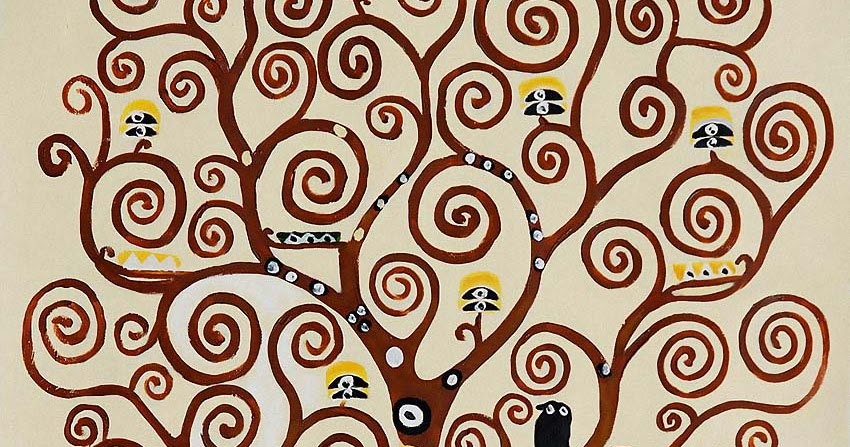 ACTIVIDAD:CREAR TU PROPIO ÁRBOL DE LA VIDA. Esta actividad se divide en 3 partes: PARTE 1: Vas a imaginar en tus gustos y cosas favoritas. Entonces quiero que pienses y respondas en tu croquera lo siguiente (SIN PALABRAS, deberás usar colores y dibujos al estilo art nouveau, con líneas curvas):1.- Cuál o cuáles son tus colores favoritos (por ejemplo a mi me gusta el morado y el verde)2.- Formas geométricas favoritas (por ejemplo a mi me gusta el triángulo y círculo)3.- Fruta o frutas favoritas (por ejemplo a mi me gusta mucho la naranja)PARTE 2:  Realizar el dibujo paso a paso de tu árbol de la vida (que está más adelante) en una hoja de block o en tu croquera, SIN PINTAR TODAVÍA.En el paso 5 y 6, vas a agregarle al árbol las frutas y figuras que elegiste en la entrega anterior. (por ejemplo yo tendría que poner mis naranjas y triángulos de color morado y verde)PARTE 3: Vas a pintar tu árbol de la vida de la siguiente manera:Tronco y ramas: caféFondo: amarillo o naranjaSuelo y los diseños que elegiste en la parte 1: con tus colores favoritos.Puedes pintar con lápices de colores, témpera, plumones, etc.AL FINAL DEL TRABAJO, TE VAS A AUTOEVALUAR CON LA PAUTA INCLUIDA AL FINAL DE LA GUÍA Y ME LA VAS A ENVIAR, RECUERDA PONER SIEMPRE TU NOMBRE Y APELLIDO.EJEMPLO: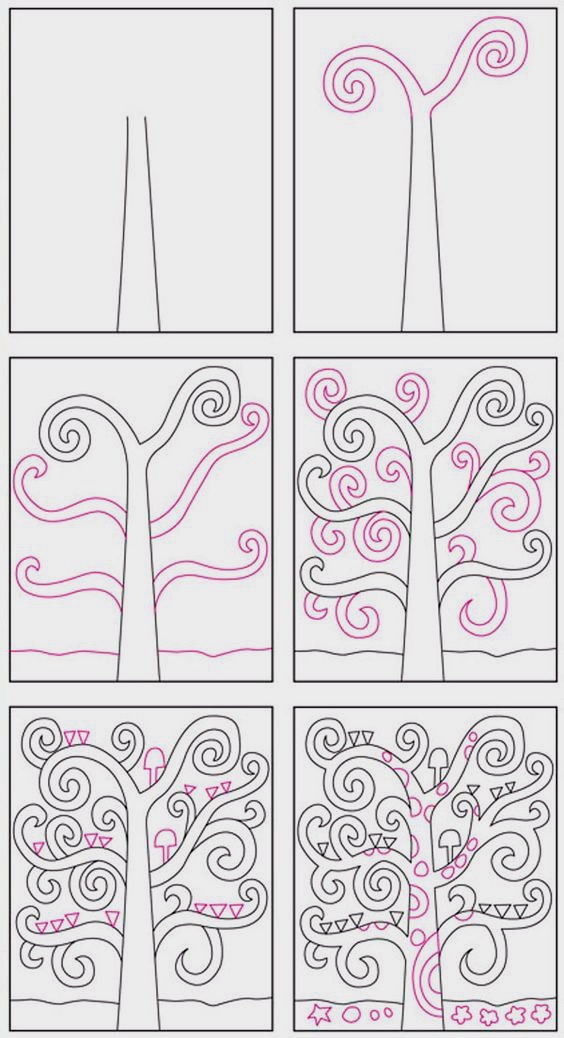 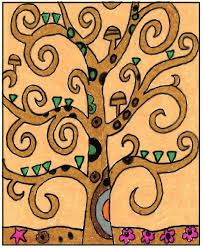 NOMBRE:CURSO:5° BásicoFECHA DE ENTREGAFECHA DE ENTREGA15, 22 Y 29 DE JUNIO15, 22 Y 29 DE JUNIO   OBJETIVO DE APRENDIZAJE - OA Nº1: Crear trabajos de arte y diseños a partir de sus propias ideas y de la observación del diseño en el mundo.- OA Nº3: Crear trabajos de arte y diseños a partir de temas artísticos demostrando dominio en el uso de lápices o pinturas,    OBJETIVO DE APRENDIZAJE - OA Nº1: Crear trabajos de arte y diseños a partir de sus propias ideas y de la observación del diseño en el mundo.- OA Nº3: Crear trabajos de arte y diseños a partir de temas artísticos demostrando dominio en el uso de lápices o pinturas,    OBJETIVO DE APRENDIZAJE - OA Nº1: Crear trabajos de arte y diseños a partir de sus propias ideas y de la observación del diseño en el mundo.- OA Nº3: Crear trabajos de arte y diseños a partir de temas artísticos demostrando dominio en el uso de lápices o pinturas, HABILIDADES DEL O.AHABILIDADES DEL O.AHABILIDADES DE LA GUIA   OBJETIVO DE APRENDIZAJE - OA Nº1: Crear trabajos de arte y diseños a partir de sus propias ideas y de la observación del diseño en el mundo.- OA Nº3: Crear trabajos de arte y diseños a partir de temas artísticos demostrando dominio en el uso de lápices o pinturas,    OBJETIVO DE APRENDIZAJE - OA Nº1: Crear trabajos de arte y diseños a partir de sus propias ideas y de la observación del diseño en el mundo.- OA Nº3: Crear trabajos de arte y diseños a partir de temas artísticos demostrando dominio en el uso de lápices o pinturas,    OBJETIVO DE APRENDIZAJE - OA Nº1: Crear trabajos de arte y diseños a partir de sus propias ideas y de la observación del diseño en el mundo.- OA Nº3: Crear trabajos de arte y diseños a partir de temas artísticos demostrando dominio en el uso de lápices o pinturas, Conocer obras de arte internacionalConocer obras de arte internacionalX   OBJETIVO DE APRENDIZAJE - OA Nº1: Crear trabajos de arte y diseños a partir de sus propias ideas y de la observación del diseño en el mundo.- OA Nº3: Crear trabajos de arte y diseños a partir de temas artísticos demostrando dominio en el uso de lápices o pinturas,    OBJETIVO DE APRENDIZAJE - OA Nº1: Crear trabajos de arte y diseños a partir de sus propias ideas y de la observación del diseño en el mundo.- OA Nº3: Crear trabajos de arte y diseños a partir de temas artísticos demostrando dominio en el uso de lápices o pinturas,    OBJETIVO DE APRENDIZAJE - OA Nº1: Crear trabajos de arte y diseños a partir de sus propias ideas y de la observación del diseño en el mundo.- OA Nº3: Crear trabajos de arte y diseños a partir de temas artísticos demostrando dominio en el uso de lápices o pinturas, Diferenciar líneas rectas y curvasDiferenciar líneas rectas y curvasX   OBJETIVO DE APRENDIZAJE - OA Nº1: Crear trabajos de arte y diseños a partir de sus propias ideas y de la observación del diseño en el mundo.- OA Nº3: Crear trabajos de arte y diseños a partir de temas artísticos demostrando dominio en el uso de lápices o pinturas,    OBJETIVO DE APRENDIZAJE - OA Nº1: Crear trabajos de arte y diseños a partir de sus propias ideas y de la observación del diseño en el mundo.- OA Nº3: Crear trabajos de arte y diseños a partir de temas artísticos demostrando dominio en el uso de lápices o pinturas,    OBJETIVO DE APRENDIZAJE - OA Nº1: Crear trabajos de arte y diseños a partir de sus propias ideas y de la observación del diseño en el mundo.- OA Nº3: Crear trabajos de arte y diseños a partir de temas artísticos demostrando dominio en el uso de lápices o pinturas, Diferenciar colores fríos y cálidosDiferenciar colores fríos y cálidosx   OBJETIVO DE APRENDIZAJE - OA Nº1: Crear trabajos de arte y diseños a partir de sus propias ideas y de la observación del diseño en el mundo.- OA Nº3: Crear trabajos de arte y diseños a partir de temas artísticos demostrando dominio en el uso de lápices o pinturas,    OBJETIVO DE APRENDIZAJE - OA Nº1: Crear trabajos de arte y diseños a partir de sus propias ideas y de la observación del diseño en el mundo.- OA Nº3: Crear trabajos de arte y diseños a partir de temas artísticos demostrando dominio en el uso de lápices o pinturas,    OBJETIVO DE APRENDIZAJE - OA Nº1: Crear trabajos de arte y diseños a partir de sus propias ideas y de la observación del diseño en el mundo.- OA Nº3: Crear trabajos de arte y diseños a partir de temas artísticos demostrando dominio en el uso de lápices o pinturas, Componer su dibujo en el espacio determinadoComponer su dibujo en el espacio determinadox   OBJETIVO DE APRENDIZAJE - OA Nº1: Crear trabajos de arte y diseños a partir de sus propias ideas y de la observación del diseño en el mundo.- OA Nº3: Crear trabajos de arte y diseños a partir de temas artísticos demostrando dominio en el uso de lápices o pinturas,    OBJETIVO DE APRENDIZAJE - OA Nº1: Crear trabajos de arte y diseños a partir de sus propias ideas y de la observación del diseño en el mundo.- OA Nº3: Crear trabajos de arte y diseños a partir de temas artísticos demostrando dominio en el uso de lápices o pinturas,    OBJETIVO DE APRENDIZAJE - OA Nº1: Crear trabajos de arte y diseños a partir de sus propias ideas y de la observación del diseño en el mundo.- OA Nº3: Crear trabajos de arte y diseños a partir de temas artísticos demostrando dominio en el uso de lápices o pinturas, Crear a partir de sus gustos e interesesCrear a partir de sus gustos e interesesx   OBJETIVO DE APRENDIZAJE - OA Nº1: Crear trabajos de arte y diseños a partir de sus propias ideas y de la observación del diseño en el mundo.- OA Nº3: Crear trabajos de arte y diseños a partir de temas artísticos demostrando dominio en el uso de lápices o pinturas,    OBJETIVO DE APRENDIZAJE - OA Nº1: Crear trabajos de arte y diseños a partir de sus propias ideas y de la observación del diseño en el mundo.- OA Nº3: Crear trabajos de arte y diseños a partir de temas artísticos demostrando dominio en el uso de lápices o pinturas,    OBJETIVO DE APRENDIZAJE - OA Nº1: Crear trabajos de arte y diseños a partir de sus propias ideas y de la observación del diseño en el mundo.- OA Nº3: Crear trabajos de arte y diseños a partir de temas artísticos demostrando dominio en el uso de lápices o pinturas, VISITA EL SIGUIENTE LINK PARA VER VIDEO EXPLICATIVO DEL CONTENIDO DE ESTA GUÍA: https://youtu.be/7F_Mpgj_kmU Si tienes dudas o consultas, puedes revisar la página https://profecarocanon.wixsite.com/colegiopdv donde encontrarás todo el material del curso.PAUTA DE AUTOEVALUACIÓNPAUTA DE AUTOEVALUACIÓNPAUTA DE AUTOEVALUACIÓNColegio Pedro de Valdivia         Artes Visuales y TecnologíaProfesora Carolina Cañón  DIFICULTAD: 70%   PTJE. MÁXIMO: 44  PTJE. OBTENIDO:   DIFICULTAD: 70%   PTJE. MÁXIMO: 44  PTJE. OBTENIDO: Indicadores:    4  Excelente                          3  Muy bien                          2  Bien                          1  Medianamente bien                          0  No LogradoIndicadores:    4  Excelente                          3  Muy bien                          2  Bien                          1  Medianamente bien                          0  No LogradoIndicadores:    4  Excelente                          3  Muy bien                          2  Bien                          1  Medianamente bien                          0  No LogradoNombre:Curso:Fecha:Nombre:Curso:Fecha:Nombre:Curso:Fecha:CriterioCriterioIndicadorRealicé la actividad paso a paso, sin saltarme nadaRealicé la actividad paso a paso, sin saltarme nadaFui responsable con mi material de trabajo en casaFui responsable con mi material de trabajo en casaColaboré con el orden después de hacer uso de mis materiales en casaColaboré con el orden después de hacer uso de mis materiales en casaTomé decisiones cuando tuve que elegir mis cosas favoritasTomé decisiones cuando tuve que elegir mis cosas favoritasSuperé las dificultades que este trabajo me presentóSuperé las dificultades que este trabajo me presentóApliqué en el trabajo mis colores favoritosApliqué en el trabajo mis colores favoritosApliqué mis frutas favoritas a mi árbolApliqué mis frutas favoritas a mi árbolApliqué mis figuras feométricas favoritas en mi árbolApliqué mis figuras feométricas favoritas en mi árbolMi árbol de la vida tiene ramas curvas como el de KlimtMi árbol de la vida tiene ramas curvas como el de KlimtPinté toda la hojaPinté toda la hojaTu forma de pintar es ordenada y no se sale del margenTu forma de pintar es ordenada y no se sale del margenTOTAL PUNTAJETOTAL PUNTAJE